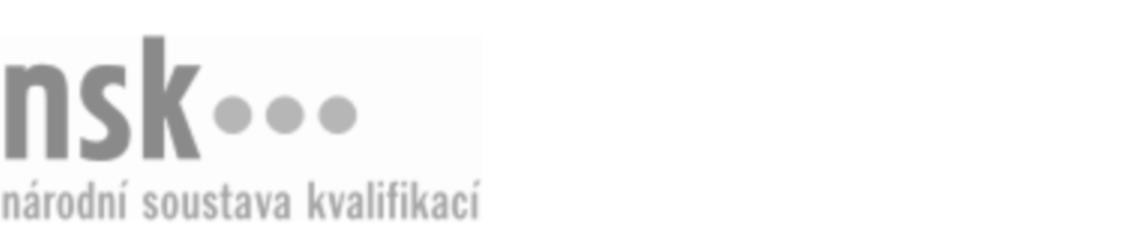 Kvalifikační standardKvalifikační standardKvalifikační standardKvalifikační standardKvalifikační standardKvalifikační standardKvalifikační standardKvalifikační standardZemědělský mechanizátor / zemědělská mechanizátorka pro živočišnou výrobu (kód: 41-099-M) Zemědělský mechanizátor / zemědělská mechanizátorka pro živočišnou výrobu (kód: 41-099-M) Zemědělský mechanizátor / zemědělská mechanizátorka pro živočišnou výrobu (kód: 41-099-M) Zemědělský mechanizátor / zemědělská mechanizátorka pro živočišnou výrobu (kód: 41-099-M) Zemědělský mechanizátor / zemědělská mechanizátorka pro živočišnou výrobu (kód: 41-099-M) Zemědělský mechanizátor / zemědělská mechanizátorka pro živočišnou výrobu (kód: 41-099-M) Zemědělský mechanizátor / zemědělská mechanizátorka pro živočišnou výrobu (kód: 41-099-M) Autorizující orgán:Ministerstvo zemědělstvíMinisterstvo zemědělstvíMinisterstvo zemědělstvíMinisterstvo zemědělstvíMinisterstvo zemědělstvíMinisterstvo zemědělstvíMinisterstvo zemědělstvíMinisterstvo zemědělstvíMinisterstvo zemědělstvíMinisterstvo zemědělstvíMinisterstvo zemědělstvíMinisterstvo zemědělstvíSkupina oborů:Zemědělství a lesnictví (kód: 41)Zemědělství a lesnictví (kód: 41)Zemědělství a lesnictví (kód: 41)Zemědělství a lesnictví (kód: 41)Zemědělství a lesnictví (kód: 41)Zemědělství a lesnictví (kód: 41)Týká se povolání:Zemědělský mechanizátorZemědělský mechanizátorZemědělský mechanizátorZemědělský mechanizátorZemědělský mechanizátorZemědělský mechanizátorZemědělský mechanizátorZemědělský mechanizátorZemědělský mechanizátorZemědělský mechanizátorZemědělský mechanizátorZemědělský mechanizátorKvalifikační úroveň NSK - EQF:444444Odborná způsobilostOdborná způsobilostOdborná způsobilostOdborná způsobilostOdborná způsobilostOdborná způsobilostOdborná způsobilostNázevNázevNázevNázevNázevÚroveňÚroveňPoužívání technické dokumentace, katalogů a dílenských příruček při provozu a opravách zemědělské mechanizacePoužívání technické dokumentace, katalogů a dílenských příruček při provozu a opravách zemědělské mechanizacePoužívání technické dokumentace, katalogů a dílenských příruček při provozu a opravách zemědělské mechanizacePoužívání technické dokumentace, katalogů a dílenských příruček při provozu a opravách zemědělské mechanizacePoužívání technické dokumentace, katalogů a dílenských příruček při provozu a opravách zemědělské mechanizace44Navrhování technologií v živočišné výroběNavrhování technologií v živočišné výroběNavrhování technologií v živočišné výroběNavrhování technologií v živočišné výroběNavrhování technologií v živočišné výrobě44Vedení dokumentace o provozu zemědělské techniky v živočišné výroběVedení dokumentace o provozu zemědělské techniky v živočišné výroběVedení dokumentace o provozu zemědělské techniky v živočišné výroběVedení dokumentace o provozu zemědělské techniky v živočišné výroběVedení dokumentace o provozu zemědělské techniky v živočišné výrobě44Plánování péče o techniku v živočišné výroběPlánování péče o techniku v živočišné výroběPlánování péče o techniku v živočišné výroběPlánování péče o techniku v živočišné výroběPlánování péče o techniku v živočišné výrobě44Řízení a odborné vedení pracovníků zajišťujících živočišnou výrobuŘízení a odborné vedení pracovníků zajišťujících živočišnou výrobuŘízení a odborné vedení pracovníků zajišťujících živočišnou výrobuŘízení a odborné vedení pracovníků zajišťujících živočišnou výrobuŘízení a odborné vedení pracovníků zajišťujících živočišnou výrobu44Zajišťování bezpečnosti a hygieny práce, ochrany zdraví při práci a požární ochrany při použití zemědělské mechanizaceZajišťování bezpečnosti a hygieny práce, ochrany zdraví při práci a požární ochrany při použití zemědělské mechanizaceZajišťování bezpečnosti a hygieny práce, ochrany zdraví při práci a požární ochrany při použití zemědělské mechanizaceZajišťování bezpečnosti a hygieny práce, ochrany zdraví při práci a požární ochrany při použití zemědělské mechanizaceZajišťování bezpečnosti a hygieny práce, ochrany zdraví při práci a požární ochrany při použití zemědělské mechanizace44Zemědělský mechanizátor / zemědělská mechanizátorka pro živočišnou výrobu,  29.03.2024 16:39:05Zemědělský mechanizátor / zemědělská mechanizátorka pro živočišnou výrobu,  29.03.2024 16:39:05Zemědělský mechanizátor / zemědělská mechanizátorka pro živočišnou výrobu,  29.03.2024 16:39:05Zemědělský mechanizátor / zemědělská mechanizátorka pro živočišnou výrobu,  29.03.2024 16:39:05Strana 1 z 2Strana 1 z 2Kvalifikační standardKvalifikační standardKvalifikační standardKvalifikační standardKvalifikační standardKvalifikační standardKvalifikační standardKvalifikační standardPlatnost standarduPlatnost standarduPlatnost standarduPlatnost standarduPlatnost standarduPlatnost standarduPlatnost standarduStandard je platný od: 21.10.2022Standard je platný od: 21.10.2022Standard je platný od: 21.10.2022Standard je platný od: 21.10.2022Standard je platný od: 21.10.2022Standard je platný od: 21.10.2022Standard je platný od: 21.10.2022Zemědělský mechanizátor / zemědělská mechanizátorka pro živočišnou výrobu,  29.03.2024 16:39:05Zemědělský mechanizátor / zemědělská mechanizátorka pro živočišnou výrobu,  29.03.2024 16:39:05Zemědělský mechanizátor / zemědělská mechanizátorka pro živočišnou výrobu,  29.03.2024 16:39:05Zemědělský mechanizátor / zemědělská mechanizátorka pro živočišnou výrobu,  29.03.2024 16:39:05Strana 2 z 2Strana 2 z 2